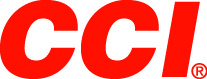 													 Contact: JJ ReichCommunications ManagerFirearms and Ammunition	(763) 323-3862FOR IMMEDIATE RELEASE 		 		  E-mail: pressroom@vistaoutdoor.comCCI Launches New VNT 17 HMR Long-Range Hunting LoadLEWISTON, Idaho – March 2, 2018 – CCI Ammunition is pleased to introduce VNT 17 HMR, a long-range rimfire load that lets shooters devastate varmints or drill targets at extreme distances. Shipments are being delivered to dealers.The loads feature a Speer VNT bullet with an extremely thin jacket and polymer tip that team up to offer flat trajectories, superb long-range accuracy and explosive terminal performance on impact. It’s the perfect combination for hunting varmints or shooting at the range.Features & BenefitsSpeer VNT bullet designVery thin jacket combined with precision-built polymer tipDevastating terminal effect on varmintsFlat shooting and highly accurate to maximize effective rangeConsistent CCI primingPart No. / Description / MSRP959CC / 17 HMR VNT 17-grain, 50-count / $17.95CCI is a brand of Vista Outdoor Inc., an outdoor sports and recreation company. For more information on CCI Ammunition, go to www.cci-ammunition.com. About Vista OutdoorVista Outdoor is a leading global designer, manufacturer and marketer of consumer products in the growing outdoor sports and recreation markets. The company operates in two segments, Shooting Sports and Outdoor Products, and has a portfolio of well-recognized brands that provides consumers with a wide range of performance-driven, high-quality and innovative products for individual outdoor recreational pursuits. Vista Outdoor products are sold at leading retailers and distributors across North America and worldwide. Vista Outdoor is headquartered in Utah and has manufacturing operations and facilities in 13 U.S. States, Canada, Mexico and Puerto Rico along with international customer service, sales and sourcing operations in Asia, Australia, Canada, and Europe. For news and information, visit www.vistaoutdoor.com or follow us on Twitter @VistaOutdoorInc and Facebook at www.facebook.com/vistaoutdoor.###